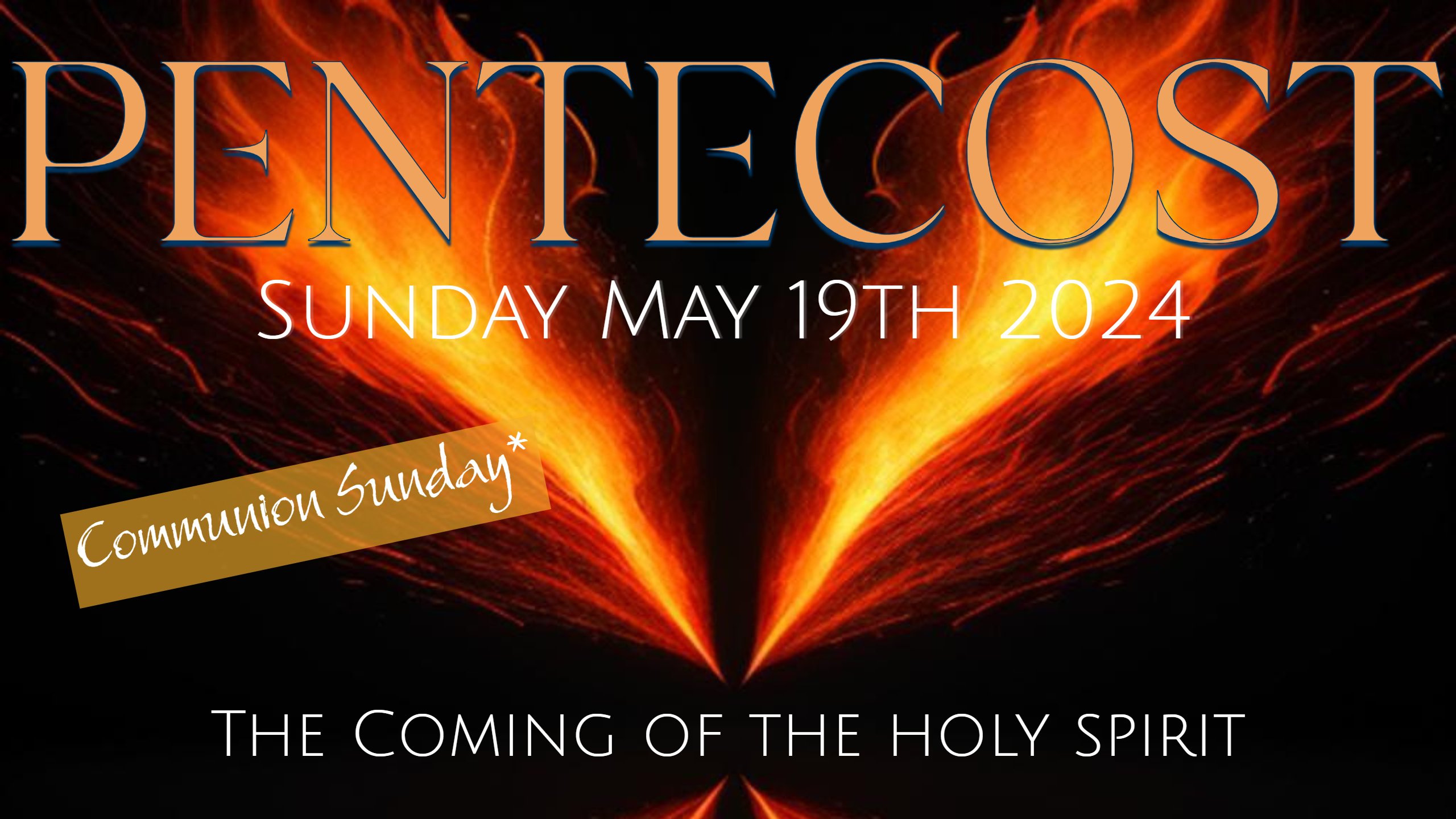 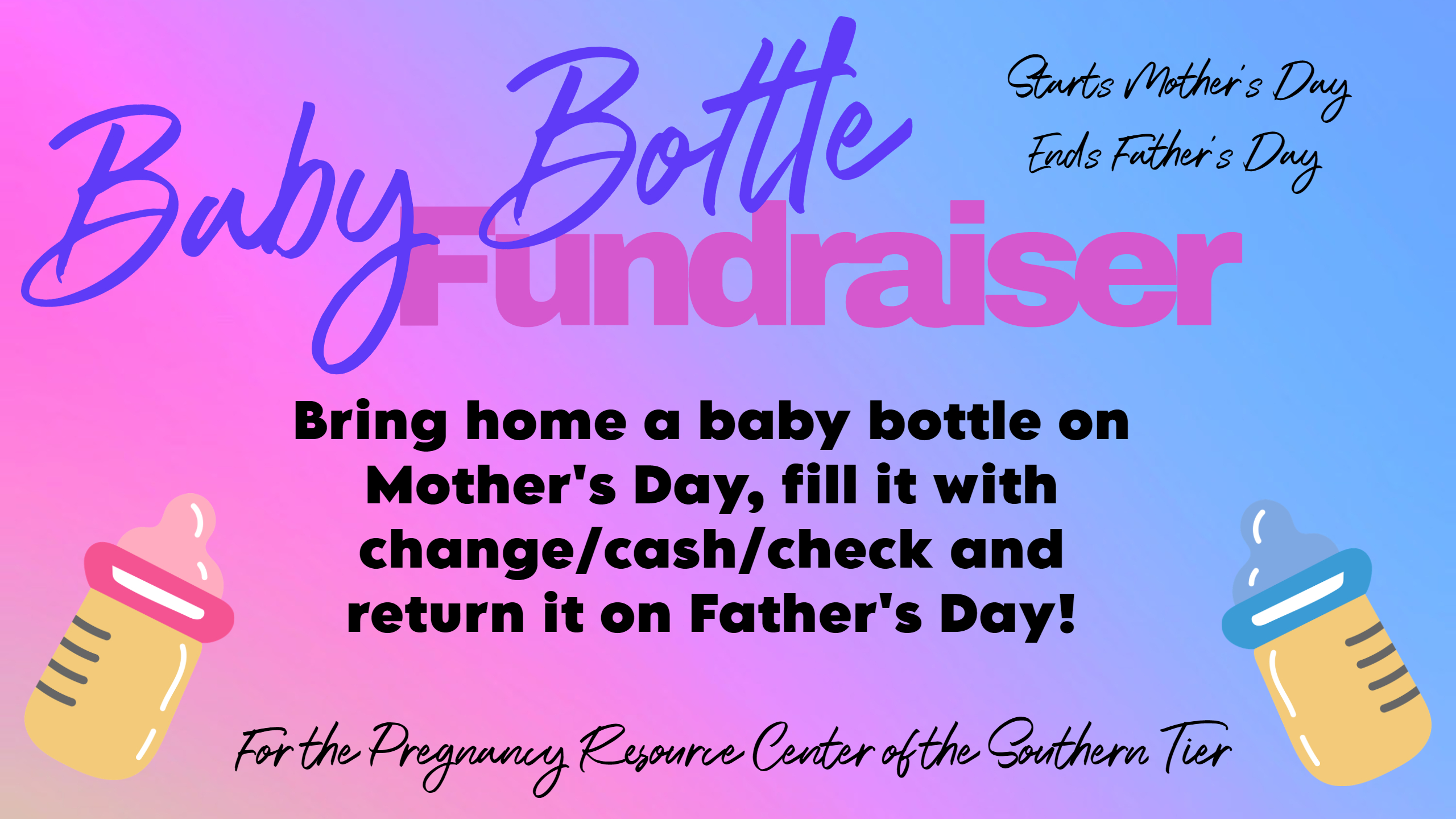 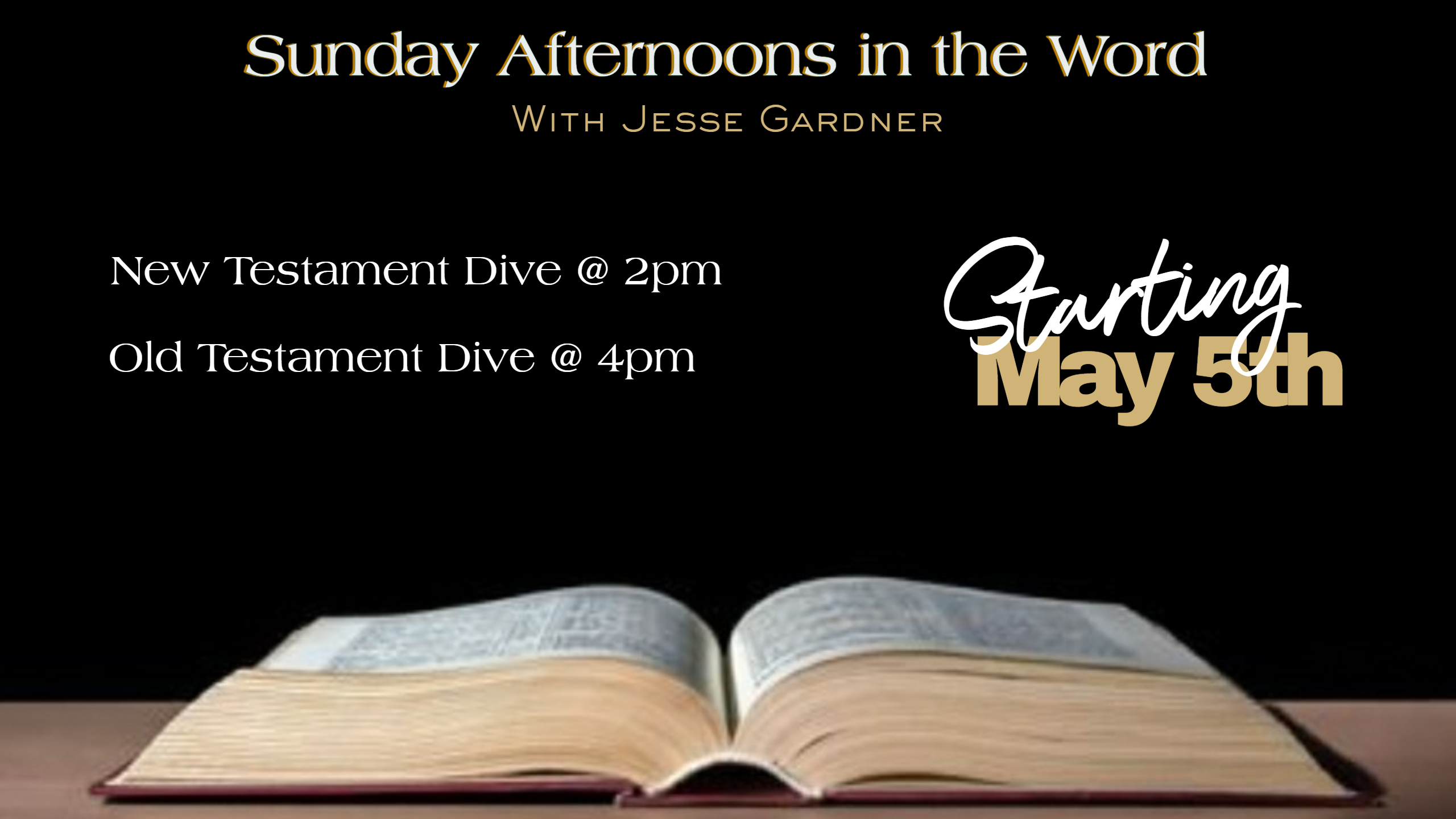 Our mission statement is founded on the greatest commandments given to us, which can be found in Matthew 22:37-39 “Love the Lord your God with all your heart and with all your soul and with all your mind. This is the first and greatest commandment. The second is like it: ‘Love your neighbor as yourself.’”  This seems simple, but there is a great deal of love, effort, trust, and sacrifice that goes into being able to fulfill these commandments.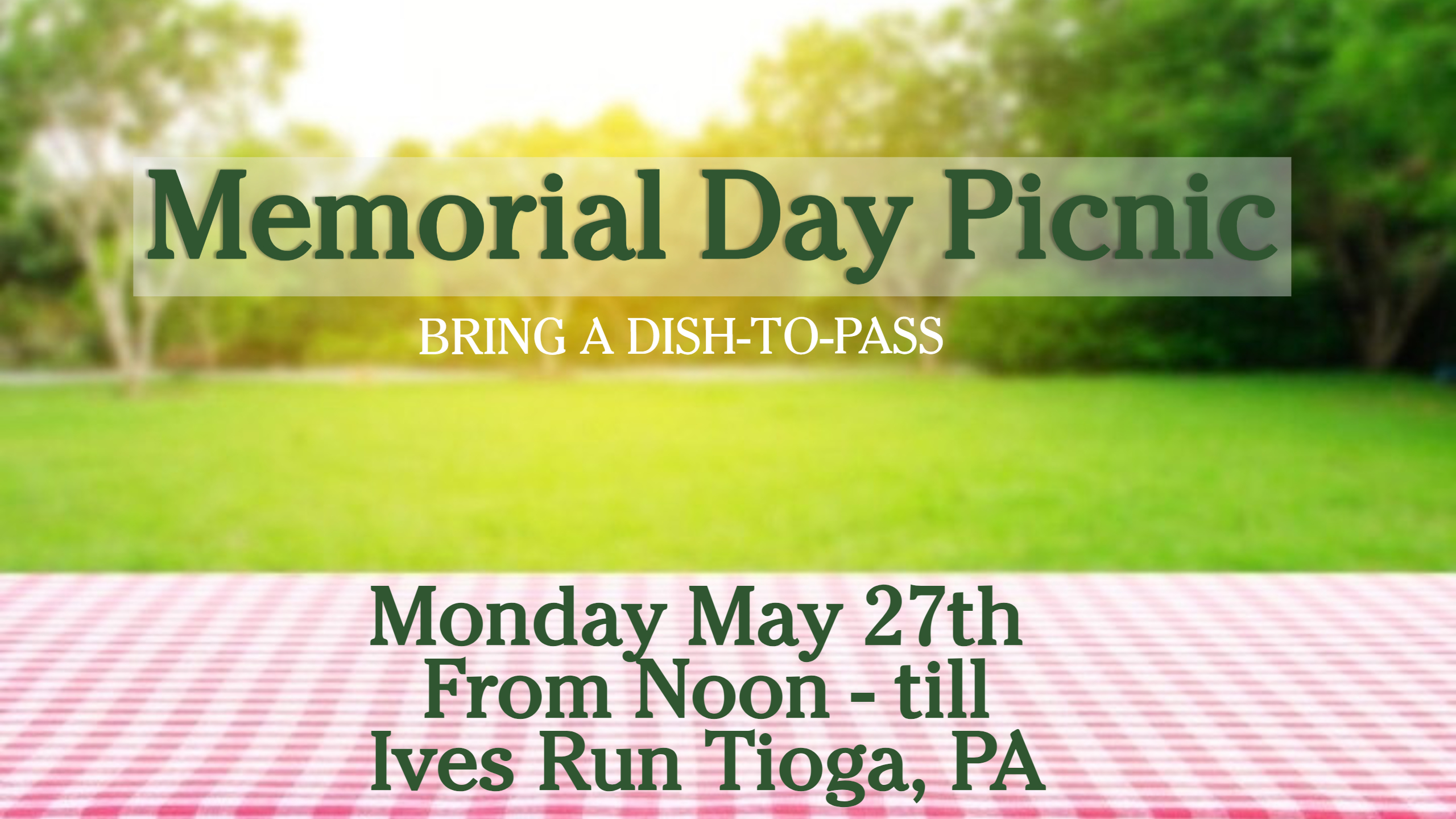 At FCC we Focus on:Step One: Loving GodStep Two: Loving SelfStep Three: Loving OthersAnd Finding Freedom Freedom from BondageFreedom in WorshipFreedom to be Uniquely YouThe vision is from Isaiah 58:9-12 and is to give ourselves on behalf of the needy and oppressed in the Christian community. This means everything we do throughout the year should have this as a focus.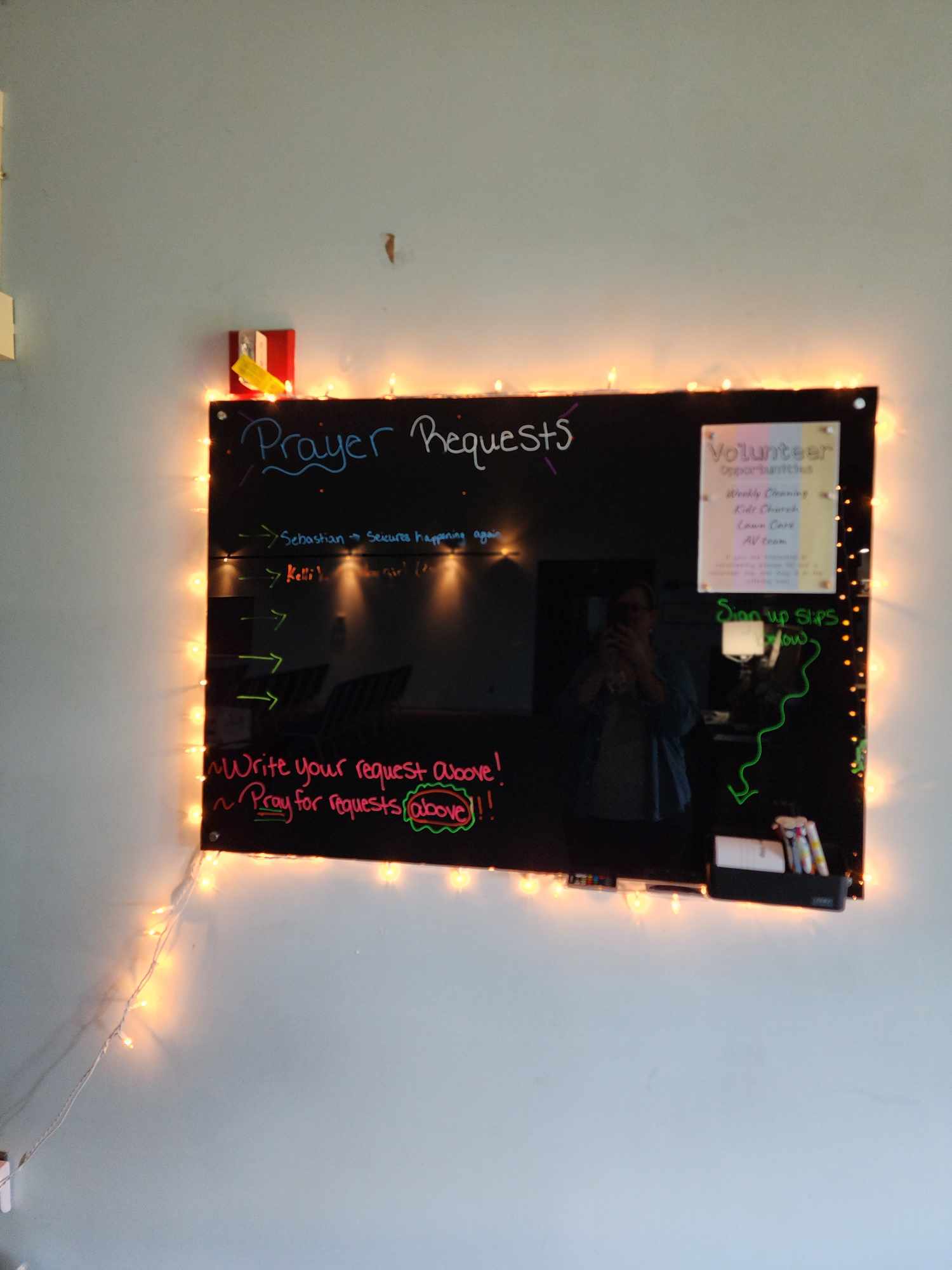 